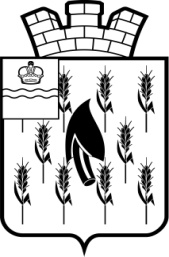 СОБРАНИЕ ПРЕДСТАВИТЕЛЕЙГОРОДСКОГО ПОСЕЛЕНИЯ«ПОСЕЛОК ВОРОТЫНСК»РЕШЕНИЕОт    20.12.2023г.                                                                                                             №  51О списаниитранспортного средства	Рассмотрев заявление директора МАУ "Воротынскблагоустройство"  Е.В. Кудиновой (вх. № 4454 от 21.11.2023г.),  руководствуясь п. 2 ст. 298 Гражданского Кодекса  Российской Федерации, п. 2  ст. 3 Федерального закона от 03.11.2006г. № 174-ФЗ "Об автономных учреждениях", учитывая, что данное транспортное средство не используется в хозяйственной деятельности учреждения, восстановление его экономически не целесообразно, а также принимая во внимание решение   Наблюдательного совета МАУ "Воротынскблагоустройство" (протокол № 16 от 12.12.2023г.) Собрание представителей РЕШИЛО:Разрешить муниципальному автономному учреждению "Воротынскблагоустройство" списание с балансового учета учреждения выработавшего свой ресурс и пришедшего в негодность  особо ценного движимого имущества, закрепленного за ним на праве оперативного управления, состоящего из:1.1.  транспортного средства КРАЗ-ЭОВ-4421  идентификационный номер XICO25561К0650485, гос. номер Е 009 РТ 40.2. МАУ "Воротынскблагоустройство"  осуществить действия по снятиютранспортного средства  с регистрационного учета и сдаче вторичного сырья, полученного от разборки списанной техники, в специализированную организацию, на которую возложен сбор  и утилизация такого сырья.Настоящее Решение вступает в силу с момента его подписания и подлежит опубликованию.Глава городского поселения"Поселок  Воротынск"                                                                        О.И. Литвинова